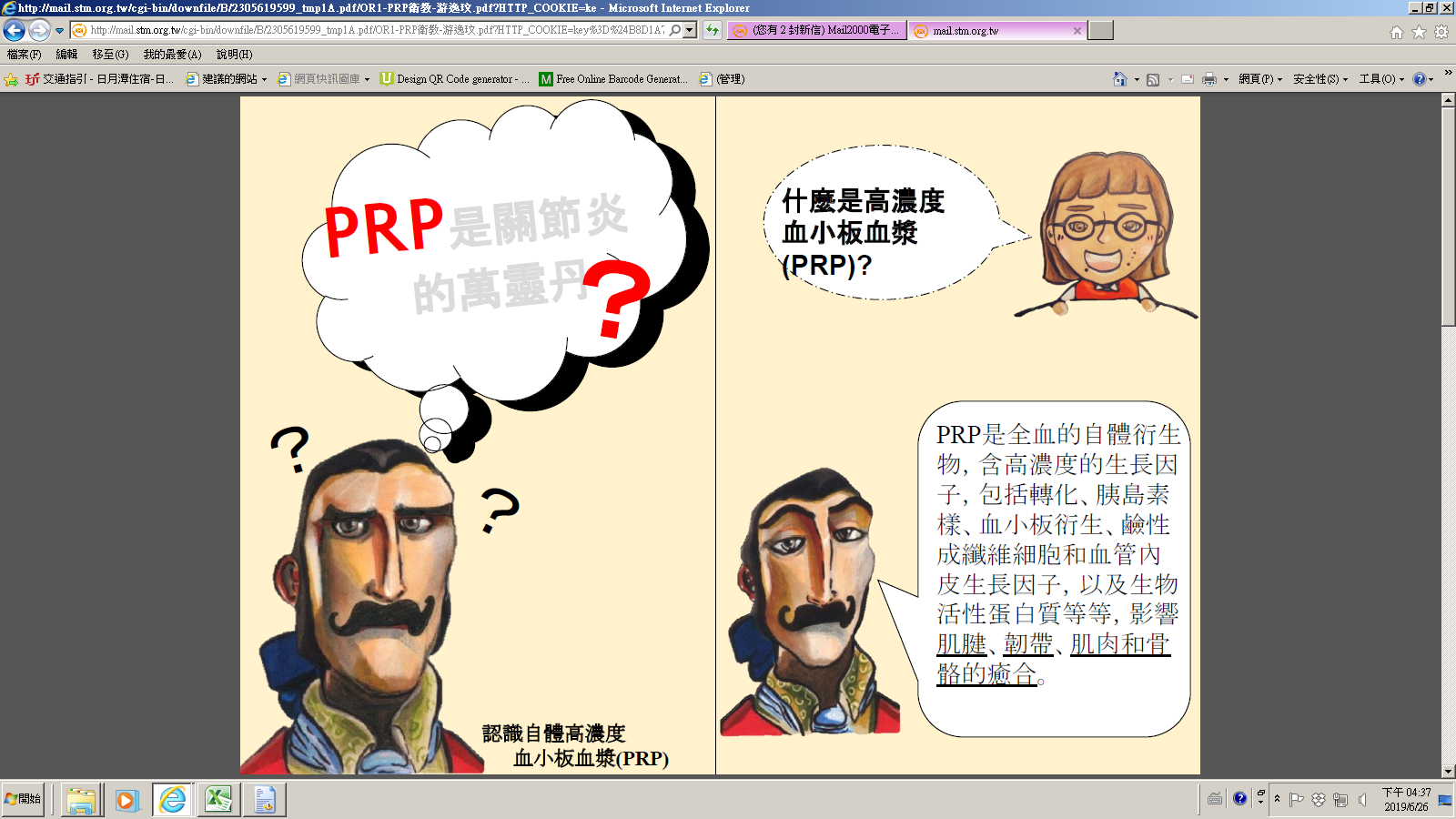 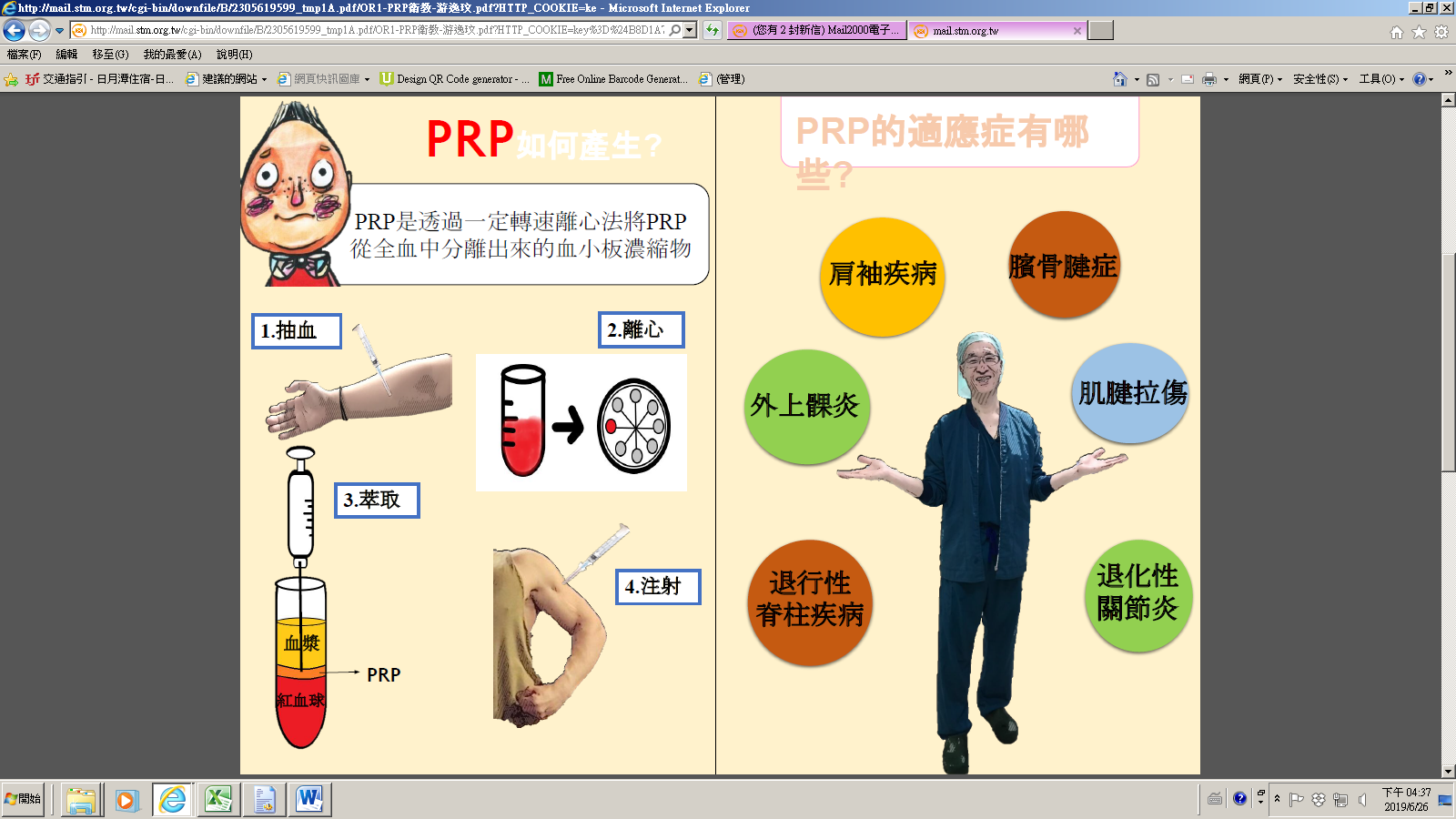 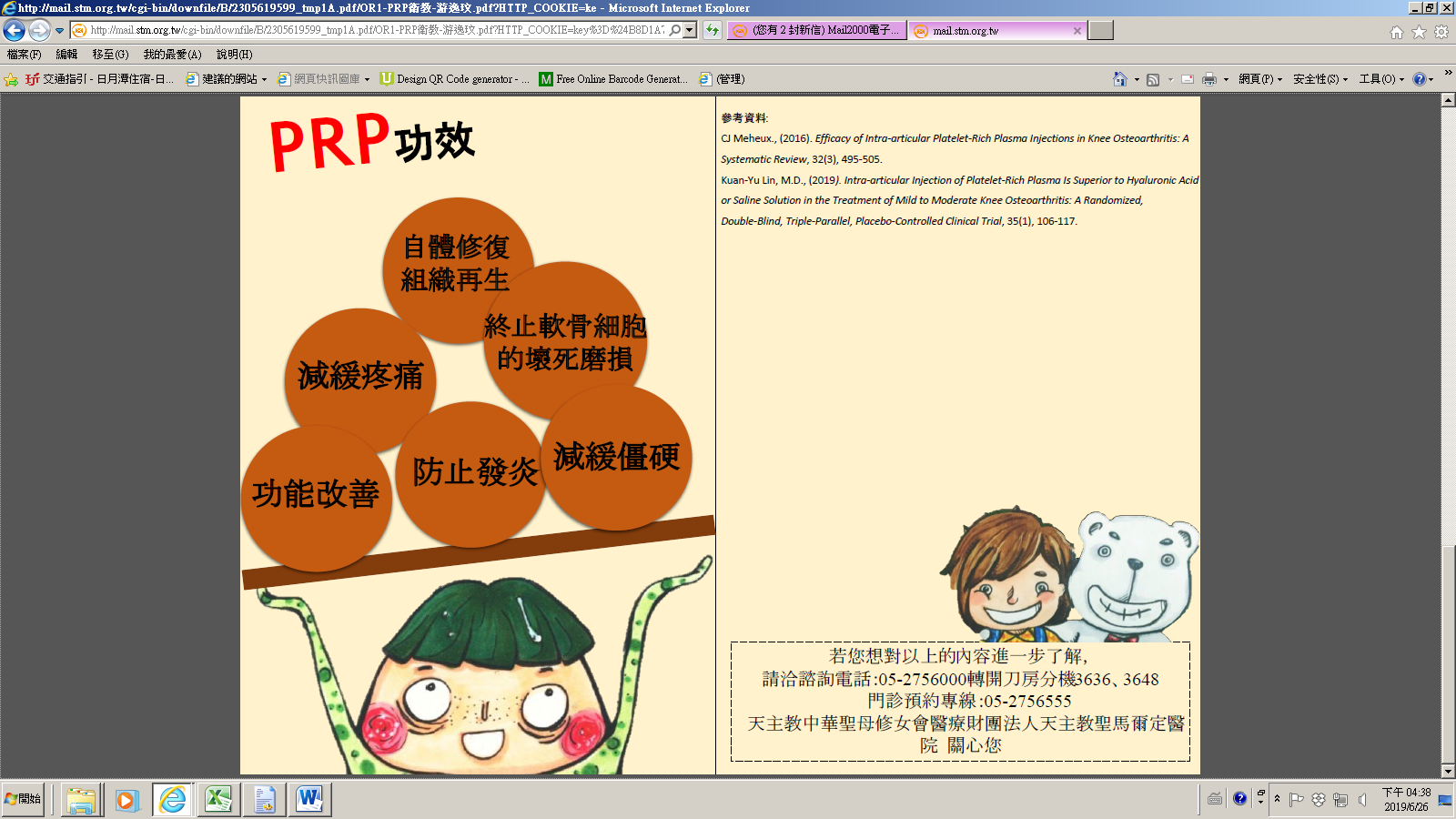 2021年10月第一版制